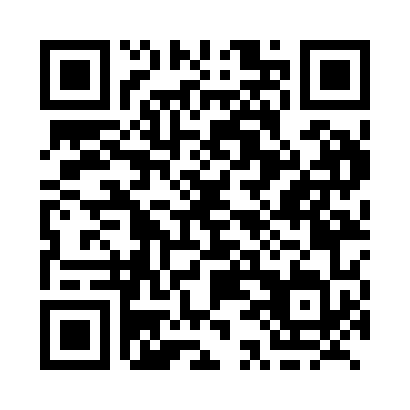 Prayer times for Anaqtl'a, British Columbia, CanadaWed 1 May 2024 - Fri 31 May 2024High Latitude Method: Angle Based RulePrayer Calculation Method: Islamic Society of North AmericaAsar Calculation Method: HanafiPrayer times provided by https://www.salahtimes.comDateDayFajrSunriseDhuhrAsrMaghribIsha1Wed4:135:591:176:228:3710:232Thu4:115:571:176:238:3810:253Fri4:085:561:176:248:4010:284Sat4:065:541:176:258:4110:305Sun4:035:521:176:268:4310:326Mon4:015:511:176:268:4410:347Tue3:595:491:176:278:4510:378Wed3:565:481:176:288:4710:399Thu3:545:461:176:298:4810:4110Fri3:525:451:176:308:5010:4311Sat3:495:431:176:318:5110:4612Sun3:475:421:176:318:5210:4813Mon3:455:411:176:328:5410:5014Tue3:435:391:176:338:5510:5215Wed3:405:381:176:348:5610:5516Thu3:385:371:176:358:5810:5717Fri3:365:351:176:358:5910:5918Sat3:345:341:176:369:0011:0119Sun3:325:331:176:379:0211:0420Mon3:295:321:176:389:0311:0621Tue3:275:311:176:389:0411:0822Wed3:255:301:176:399:0511:1023Thu3:235:291:176:409:0611:1224Fri3:235:281:176:419:0811:1325Sat3:225:271:186:419:0911:1326Sun3:225:261:186:429:1011:1427Mon3:225:251:186:439:1111:1528Tue3:215:241:186:439:1211:1529Wed3:215:231:186:449:1311:1630Thu3:215:231:186:449:1411:1631Fri3:205:221:186:459:1511:17